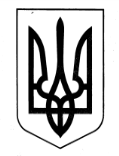 ХАРКІВСЬКА ОБЛАСНА ДЕРЖАВНА АДМІНІСТРАЦІЯДЕПАРТАМЕНТ НАУКИ І ОСВІТИ НАКАЗ12.12.2019				            Харків			                         № 339Про проведення І-ІІ етапів Всеукраїнського конкурсу «Джерело творчості» Відповідно до Положення про Всеукраїнський конкурс «Джерело творчості», затвердженого наказом Міністерства освіти і науки України                    від 23.11.2017 № 1527, зареєстрованого у Міністерстві юстиції України 15.12.2017 за № 1517/31385, наказу Міністерства освіти і науки України                      від 31.10.2019 № 1357 «Про проведення Всеукраїнського конкурсу «Джерело творчості», керуючись статтею 6 Закону України «Про місцеві державні адміністрації»,                н а к а з у ю:	1. ПРОВЕСТИ  ІІ (обласний) етап Всеукраїнського конкурсу «Джерело творчості» (далі – конкурс) за художньо-естетичним, еколого-натуралістичним, дослідницько-експериментальним, науково-технічним та військово-патріотичним напрямами позашкільної освіти.                                                                                   Термін: січень-лютий 2020 року		2. ЗАТВЕРДИТИ склад організаційного комітету ІІ (обласного) етапу Всеукраїнського конкурсу «Джерело творчості» (далі – організаційний комітет), що додається.	3. Організаційному комітету:	3.1. Здійснити підготовку та проведення ІІ (обласного) етапу конкурсу.                                                                                   Термін: січень-лютий 2020 року                                                  	3.2. Надати пропозиції щодо утворення персонального складу журі                    ІІ (обласного) етапу конкурсу за художньо-естетичним, еколого-натуралістичним, науково-технічним,  дослідницько-експериментальним, військово-патріотичним напрямами позашкільної освіти та організувати їх роботу.Термін: до 03.01.2020	3.3. Забезпечити прийом документів учасників-переможців                                І (районного) етапу конкурсу за художньо-естетичним, еколого-натуралістичним, дослідницько-експериментальним, науково-технічним та військово-патріотичним напрямами позашкільної освіти, визначеними пунктом 5 розділу ІІІ Положення про Всеукраїнський конкурс «Джерело творчості», затвердженого наказом Міністерства освіти і науки України  від 23.11.2017               № 1527, зареєстрованого у Міністерстві юстиції України 15.12.2017 за                       № 1517/31385.                                                                                                   Термін: до  12.01.2020                                                                            	3.4. Забезпечити надання документів учасників-переможців                                ІІ (обласного) етапу конкурсу до організаційного комітету ІІІ (Всеукраїнського) етапу конкурсу, у визначений термін.	4. Начальникам управлінь (відділів) освіти районних державних адміністрацій Харківської області, в межах компетенції забезпечити:		4.1. Проведення І (районного) етапу конкурсу.                                                                                                    Термін: до 01.01.2020 		4.2. Надання документів учасників-переможців І (районного) етапу конкурсу до організаційного комітету ІІ (обласного) етапу конкурсу за адресою: м. Харків, вулиця Пушкінська, 24, Комунальний вищий навчальний заклад «Харківська академія неперервної освіти».		   				Термін: до 12.01.2020		5. РЕКОМЕНДУВАТИ Департаменту освіти Харківської міської ради      (Ольга ДЕМЕНКО), начальникам управлінь (відділів) освіти міських рад міст обласного значення та відповідних рад об’єднаних територіальних громад ужити аналогічних заходів.         6. КОНТРОЛЬ за виконанням наказу покласти на заступника директора Департаменту науки і освіти Харківської обласної державної адміністрації – начальника управління освіти і науки Володимира ІГНАТЬЄВА. Директор Департаменту						    Лариса КАРПОВА         ЗАТВЕРДЖЕНОнаказ директора Департаменту науки і освіти Харківської обласної державної адміністраціївід 12.12.2019 № 339Склад організаційного комітету ІІ (обласного) етапу Всеукраїнського конкурсу «Джерело творчості» Директор Департаменту						   Лариса КАРПОВА1.КОНОНЕНКО Олена заступник начальника управління освіти і науки Департаменту науки і освіти Харківської обласної державної    адміністрації – начальник відділу дошкільної, загальної середньої, корекційної та позашкільної освіти;2.ПОКРОЄВА Любовректор Комунального вищого навчального закладу «Харківська академія неперервної освіти» (за згодою);3.ОДНОКОЗОВА Тетянадиректор Дергачівського Будинку дитячої та юнацької творчості Дергачівської районної ради Харківської області (за згодою);4.БОРОВСЬКА Світланадиректор Комунального закладу «Харківський Палац дитячої та юнацької творчості Харківської міської ради Харківської області» (за згодою);5.ЛУНІНА Вікторіядиректор Комунального закладу «Харківська обласна Мала академія наук Харківської обласної ради» (за згодою);6. ПІДБЕРЕЗКІНА Тетяна директор Комунального закладу «Харківський обласний Палац дитячої та юнацької творчості», (за згодою);7.РЕДІНА Валентинадиректор Комунального закладу «Харківська обласна станція юних туристів» Харківської обласної ради (за згодою).